Publicado en Madrid el 23/05/2024 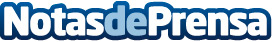 AirHelp recomienda 8 islas europeas perfectas para visitar en verano Hvar en Croacia, y las islas españolas de Menorca y La Palma son tres destinos idílicos que, además, presentan índices muy altos de puntualidad en sus vuelos. Excepto la isla de Bozcaada, en Turquía, los vuelos desde España a distintas islas europeas tienen tasas de puntualidad muy aceptables, superando el 70% de vuelos en horaDatos de contacto:Mirella Palafox Gabinete de prensa de AirHelp91 302 28 60Nota de prensa publicada en: https://www.notasdeprensa.es/airhelp-recomienda-8-islas-europeas-perfectas_1 Categorias: Internacional Nacional Viaje Turismo http://www.notasdeprensa.es